ΑΙΤΗΣΗ ΥΠΟΨΗΦΙΟΤΗΤΑΣΓΙΑ ΕΚΠΟΝΗΣΗ ΔΙΔΑΚΤΟΡΙΚΗΣ ΔΙΑΤΡΙΒΗΣΠροςΕπώνυμο: …………….……..………………......Όνομα: …………………….……….................Πατρώνυμο:	….…………………………….....ΑΜΚΑ: ………………………………………………Χώρα Έκδοσης ΑΜΚΑ: ……………..…………Κιν. τηλέφωνο: ..…..……………................e-mail:   …………………………..………………...Δ/νση κατοικίας: ……………..………………...………………………………………………………… Επισυνάπτω:(Χ σε ό,τι ισχύει)Αντίγραφο πτυχίου/πτυχίων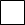 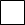 Αντίγραφο Διπλώματος Μεταπτυχιακών Σπουδών (Δ.Μ.Σ.)Αναλυτικό Βιογραφικό ΣημείωμαΕρευνητική πρόταση διδακτορικής διατριβής Πτυχία ξένων γλωσσώνΥπεύθυνη δήλωσηΦωτοτυπία Αστυνομικής Tαυτότητας Δύο (2) φωτογραφίεςΔύο (2) συστατικές επιστολέςΤο Δ.Δ.Π.Δ.Σ. «Ελληνική Φιλοσοφία- Φιλοσοφία των Επιστημών»Παρακαλώ να κάνετε δεκτή την αίτησή μου για εκπόνηση διδακτορικής διατριβής με προτεινόμενο τίτλο:«……………………………………………………………………..………………………………………..……………………………..……………………………………………………………………..» και προτεινόμενο/η επιβλέποντα/ουσα:………..………………………………………………………………………. Γλώσσα συγγραφής της Διδακτορικής Διατριβής: ……………………………………..…..………..Ιωάννινα, ……………………………Ο/Η Αιτών/ούσα(ονοματεπώνυμο & υπογραφή)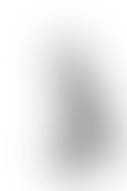 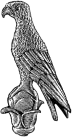 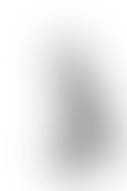 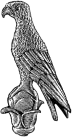 